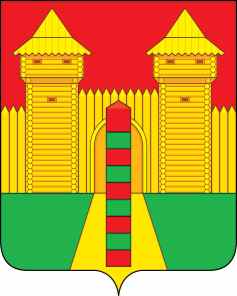 АДМИНИСТРАЦИЯ  МУНИЦИПАЛЬНОГО  ОБРАЗОВАНИЯ «ШУМЯЧСКИЙ   РАЙОН» СМОЛЕНСКОЙ  ОБЛАСТИПОСТАНОВЛЕНИЕот 14.03.2024г. № 134          п. Шумячи          В соответствии с Федеральным законом от 06.03.2003 г. № 131-ФЗ «Об общих принципах организации местного самоуправления в Российской Федерации», в связи с кадровыми изменениями Администрация муниципального образования «Шумячский район» Смоленской области П О С Т А Н О В Л Я Е Т :1. Внести изменения в постановление Администрации муниципального образования «Шумячский район» Смоленской области от 08.06.2021 г. № 238                      «О создании комиссии по выявлению незарегистрированного жилого фонда, построенного на территории муниципального образования «Шумячский район» Смоленской области» (далее - постановление):Утвердить состав межведомственной комиссии по выявлению незарегистрированного жилого фонда, построенного на территории муниципального образования «Шумячский район» Смоленской области в новой редакции (прилагается).2. Контроль за исполнением настоящего постановления оставляю за собой.И.п. Главы муниципального образования          «Шумячский район» Смоленской области                                               Д.А. Каменев                                                   С О С Т А ВМежведомственной комиссии по выявлению незарегистрированного жилого фонда, построенного на территории муниципального образования «Шумячский район» Смоленской областиО внесении изменений в постановление Администрации муниципального образования «Шумячский район» Смоленской области от 08.06.2021г. № 238УТВЕРЖДЕНпостановлением Администрации муниципального образования «Шумячский район» Смоленской области от 14.03.2024г. № 134АбраменковВасилий Евгеньевич-заместитель Главы муниципального образования «Шумячский район» Смоленской области, председатель Комиссии;СтародвороваНатальяАнатольевна-начальник Отдела по строительству, капитальному ремонту и жилищно-коммунальному хозяйству Администрации муниципального образования «Шумячский район» Смоленской области, заместитель председателя Комиссии;ВасильеваВалентинаВладимировна-специалист 1 категории Отдела по строительству, капитальному ремонту и жилищно-коммунальному хозяйству Администрации муниципального образования «Шумячский район» Смоленской области, секретарь Комиссии;Члены Комиссии:Члены Комиссии:Члены Комиссии:БогрянцеваСветлана Владимировна-Глава муниципального образования Первомайского сельского поселения Шумячского района Смоленской области (по согласованию);БондареваНаталья Борисовна-Глава муниципального образования Понятовского сельского поселения Шумячского района Смоленской области (по согласованию);МитрофановаОльга Владимировна-главный специалист Отдела по строительству, капитальному ремонту и жилищно-коммунальному хозяйству Администрации муниципального образования «Шумячский район» Смоленской области;ЛесниковаИринаГеннадьевна-Глава муниципального образования Надейковичского сельского поселения Шумячского района Смоленской области (по согласованию);МарченковаНина Александровна-Глава муниципального образования Руссковского сельского поселения Шумячского района Смоленской области (по согласованию);ПавловАлександрАнатольевич-Глава муниципального образования Озерного сельского поселения Шумячского района Смоленской области (по согласованию);ПановаНатальяМихайловна-Глава муниципального образования Студенецкого сельского поселения Шумячского района Смоленской области (по согласованию);КирьяновВадим Сергеевич-Главный специалист Отдела городского хозяйства Администрации муниципального образования «Шумячский район» Смоленской области;СтаровойтовЮрийАлександрович-начальник Отдела экономики и комплексного развития Администрации муниципального образования «Шумячский район» Смоленской области;ТимофеевВикторАлександрович-Глава муниципального образования Снегиревского сельского поселения Шумячского района Смоленской области (по согласованию).